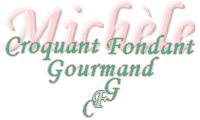 Ronds de Saint Nicolas    Pour 18 ronds 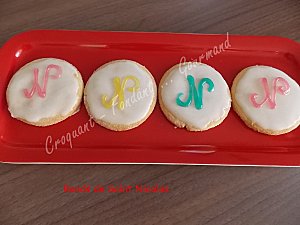 Les biscuits : - 215 g d'amandes émondées - 215 g de sucre glace - 2 petits œufs - 8 g de sirop de glucose - 90 g de farine - 1 càc de rhum
Le glaçage : - 150 g de sucre glace - 1 blanc d'œuf
La plaque du four tapissée de papier cuisson - 1 emporte pièce rond de 8 cm de diamètrePréchauffage du four (chaleur tournante) à 200°C  pour les biscuits, puis à 100°C pour le glaçageLes biscuits : Mélanger la poudre d'amande, le sucre glace et la farine. Faire un puits et y mettre les œufs, le rhum et le glucose. Pétrir rapidement jusqu'à l'obtention d'une boule. Envelopper la pâte et la mettre au frais pendant une heure. Lorsque la pâte s'est raffermie, l'abaisser sur une épaisseur de 5 mm et découper des ronds. Les déposer sur la plaque du four sans trop les écarter car ils ne s'étalent pas. Enfourner pour 7 à 8 minutes (ils doivent rester moelleux). Laisser refroidir. Le glaçage : Dans un bol, mélanger le sucre glace et le blanc d'œuf pour obtenir un liquide coulant mais assez épais. Étaler ce glaçage à la spatule sur la surface des ronds. Mettre au four pendant 5 minutes pour laisser durcir le glaçage. Vous pouvez décorer en écrivant le N de saint Nicolas avec une douille fine et un peu de glaçage coloré ou pour aller plus vite avec un stylo à pâtisserie. Laisser sécher avant de ranger dans une boîte métallique où ils se conserveront quelques jours. 